NAME:  	GRAMMAR WORKSHEETPLURAL NOUNSDATE:  	Write the plural forms of these special nouns.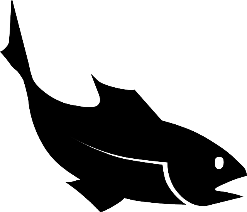 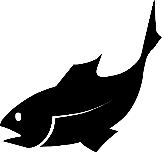 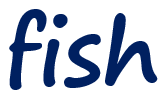 I can see two (fish) 	in the fish tank.How many (child) 	are there in the school yard?We still need three more forks and (knife) 	for our dinner guests.Many trees lose their (leaf) 	in the fall.Many (deer) 	live in that forest.Sharks can grow thousands of (tooth)	in a lifetime.What is the population of Mexico?  How many (person)	live there?Cats like to catch (mouse) 	.I really want to sit down. My (foot) 	are killing me!(Octopus) 	have eight arms and live in the sea.There are lots of ducks and (goose) 	in this park.The policeman followed the three (man) 	out of the bank.Many husbands and (wife) 	eat at restaurants on Valentine’s Day.(Wolf) 	look very much like large dogs.Farmer Brown has lots of (sheep) 	.How many (woman) 	work in your office.